KLASA:     UP/I-350-05/19-03/2URBROJ:  2170/1-03-03/2-19-3Čabar,       16. svibnja 2019.                                                                                                                                                                                                                                                                                     Primorsko-goranska županija, Upravni odjel za prostorno uređenje,  graditeljstvo i zaštitu okoliša, Ispostava Delnice,  temeljem odredbi članka 141. stavka 3. i članka 142. stavak 1. Zakona o prostornom uređenju („Narodne novine“ broj 153/13, 65/17, 114/18 i 39/19), rješavajući u upravnom postupku u predmetu izdavanja Lokacijske dozvole po zahtjevu investitora HEP-ODS d.o.o. iz Zagreba, Ulica grada Vukovara 37, zastupanog po HEP-Operator distribucijskog sustava d.o.o.,  Elektroprimorje Rijeka, V.C.Emina 2  P O Z I V Avlasnike i nositelje drugih stvarnih prava na nekretnini za koju se izdaje Lokacijska dozvola i vlasnike i nositelje drugih stvarnih prava na nekretninama koje neposredno graniče s nekretninom za koju se izdaje Lokacijska dozvola, te jedinicu lokalne samouprave na čijem se području planira zahvat u prostoru: rekonstrukcija 20kV energetskog voda TS 20/0,4 kV KONJCI – TS 20/0,4 kV RAZLOGE – TS 20/0,4 kV KRAŠIĆEVICA, na području grada Čabra i grada Delnica na k.č.br. 2917, 2911, 2912, 2914, 2913, 2887, 2888, 2882, 2878, 2877, 2875, 2874/3, 2874/2, 2997/1, 2874/1, 3102/1, 3102/15, 3102/14, 3102/11, 3102/13, 3102/17, 3047, 3048, 3049, 3050, 3051, 3052, 3053, 3054, 3058, 3062, 3065, 3069, 3072, 3075, 3077, 3080, 3079, 3082, 3083, 3086, 3087, 3089, 3091, 3092, 5867, 3774, 3782, 3783, 3776, 3777, 3758, 5873 k.o. Hrib i k.č. br. 3264, 1515, 1511, 1514, 1513, 1512, 1510/1, 1460, 1498, 1503, 1477, 3256/1, 1379, 1374, 1373, 1366, 1304, 1367, 1307, 1368, 1308/3, 2133/47, 2133/19, 1308/1, 1363, 1309, 1362, 1310, 1300, 1360, 1299, 1291, 1348, 1354, 1297, 1296, 1347, 1295, 1344, 1294, 1342, 1324, 1325, 1326, 1327, 2133/16, 3266/1, 1328, 1329, 1330, 1331, 1332, 1333, 1720, 1721, 1723, 1724/1, 1724/2, 1712, 1730/3, 1730/2, 1730/1, 1731, 1732, 1733, 1734, 1736/3, 1737/1, 1737/2, 2133/17, 1899/1, 1898/2, 1898/1, 1891, 9999/2, 1972, 3257, 1978, 1980/2, 1984, 1983/1, 1982, 2024/1, 2011, 2133/59, 3270, 2133/5, 2131/1, 2133/2, 2133/50, 2133/49, 2133/48, 2133/18 k.o. Razloge.	Uvid u Idejni projekt može izvršiti osoba koja dokaže da ima svojstvo stranke, osobno ili putem opunomoćenika u prostorijama Upravnog odjela za prostorno uređenje, graditeljstvo i zaštitu okoliša, Ispostava Delnice, Mjesto rada Čabar u Čabru, Zaobilaznica 1 (soba 8) ili Ispostava Delnice u Delnicama, Trg 138. brigade Hrvatske vojske 4 (soba 61/3), dana 29. svibnja 2019. godine u vremenu od 12:00-14:00 sati.                                                                                Viša stručna suradnica                                                                    za prostorno uređenje i graditeljstvo                                                                                Nena Kvas, dipl.ing.arh.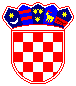 REPUBLIKA HRVATSKA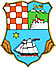 REPUBLIKA HRVATSKAPRIMORSKO-GORANSKA ŽUPANIJAPRIMORSKO-GORANSKA ŽUPANIJAUPRAVNI ODJEL ZA PROSTORNO UREĐENJE, GRADITELJSTVO I ZAŠTITU OKOLIŠAUPRAVNI ODJEL ZA PROSTORNO UREĐENJE, GRADITELJSTVO I ZAŠTITU OKOLIŠAISPOSTAVA DELNICEISPOSTAVA DELNICE